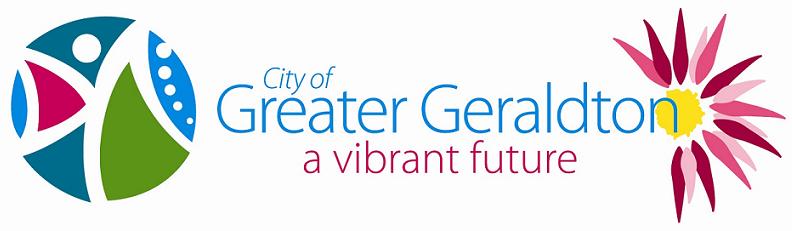 Event Planning Checklist Event:Event Name:Day & Date Of Event:Event Contact:Venue:Outside Venue:Reticulation:Contact:Time:Event:Set Up:                                        Break Down:Sponsors & PartnerEvent Partners:Event Sponsors:Event Sponsors:Event BannersEvent Banners Booked:                                     Pick Up Date:Grant Applications:Due date:LogosPromotional give aways: Government Flags:Ordered:                                       Pick Up Date:Guests & Invitations	Guest list:RSVP Date:InvitationsInvitations Sent:Note RSVP special requirementsFollow up on non-respondentsRegistration list Name TagsSpeakers:Guest Speakers:                                          Confirmed:Internal Guests:External Guests:VIP Guest:Master Of Ceremonies:Table Plan:                                           Seating Plan:Easel for Table Plan:Awards & Prizes:Presenter:Briefing for presenter:Gift:Plaque / Trophy:                                  Certificate:Gift: Engraved:AV Equipment:AV Equipment:Projector & Screen:              Microphone & Lectern:       PA System:                             Lap Top: IT Booked:Extra Power:Stage:Set UpTables & Chairs:Bar:Displays:Signage :Registration desk: Catering Catering Contact:Menu Cost:Menu Style:Cocktail:                                     Set:Buffett:                                       BBQ:Onsite Kitchen facilities:Food Stalls:Staff for serving:Equipment Requirements:Beverage:Beverage Contact:Supplier:                                      Beverage PU date:Beverage Menu:Champagne:                                Wine:Beer:                                             Soft Drinks:Hot Beverages:                            Water:Ice:Ice Buckets:Coffee StationUrn:                                              Coffee percolator:Tea Box:                                       Milk Jugs:Labels:                                          Dustbin:Staff for serving:Ages:18+:                                              U18:Equipment:Tables:Rego Table:                                    Promotional Table:Coffee Station:                              Cold Beverage:Awards:                                          Display:Dining:                                            Cocktail Table:Chairs:nt:tables,ensed areas etc       BBQ:  Set:Eskies:Crockery: PlatesCrockery: Cups & SaucersCutlery:Glassware:Champagne:                                   Wine:High Ball: Décor:Centre pieces for tables:Venue:Flowers:                                          Plants:Lighting:Art Work:Linen:Linen:Ordered:                                           Rounds:                        Square:                                             Trestle: Napkins:Pick Up date:Linen Supplier:Table Runners:Chair Bows:                                      Table Runner:Colour:Table Cloth:                                      Table Runner:Chair Bow:Entertainment & PerformersGenre:Band:                              Solo:                                 DJ:Comedy:Booked:Contract Signed:Travel:Accommodation:Performance time:Performers Requirements:Equipment Requirements:U18 / school performers:Background musicIPOD:Marketing & MediaProgram:Graphic Designer:                                        Printed:                               Quantity:Deadline:                                               Delivery:Media:External:                                                 Club:Media Release:Follow Up Media Release:Marketing:Staff:Event Record:Photography:                                      Filmed:Website:Online Calendars:Identify Message:Media spokesperson:Publicity plan: advertising, community announcements, releases, launches SignagePromotional and directional  Signs to amenities: toilets, water Is a map required/recommended?Disabled:Toilets:                                          Exits:Legal:Fire Exits:                                      First Aid:SecurityIs security required:How many:Quotes:Times Needed:                                                           24hrs:Contract Signed:Insurance Staff and volunteersVenue Event insurance Risk management planStaffVolunteers:Uniforms:Training:Task list given:Staff Information:Duties:                                       Rosters:Set Up & Break Down:FoodBeverage:Registration Table:Administration:Parks & Gardens:Marquee LocationReticulation MarkingsWater OffFinancial:Budget:$Total Cost:Staff:$                                                                Venue:Stationery:Gifts:Welcome to Country:AV Equipment:Catering:Beverage:Equipment Hire:Décor:Linen:Travel:Accommodation:Entertainers, Performers, Speakers: Media:Promotional & MarketingAdvertising:Security:Insurance:Permits:Miscellaneous:Permits:Liquor Licence / Permit:Function Permit:Event Permit:OHS Plan:Risk Assessment:Site Plan:Road closure permit:Food stall permitTemporary Trade Permit:Noise Permit (Council)Fireworks permit Permit to broadcast music publicly APRA:Photography Release form:School performers forms:Safety Audit:Back-up plans Emergency services notified Police:                              Ambulance:                     FESA:Weather contingency Evacuation Plan:Acknowledgements:Staff & Volunteers:Club:                                                       External:Sponsors:Participants:Stall Holders:                                        Performers:Guest Speakers:                                   MC:Evaluation Comments sheet for staffFeedback sheet for participants Debrief Evaluation Report Grant Acquittal:Key Contact List: